Министерство образования Тульской областиГОСУДАРСТВЕННОЕ ПРОФЕССИОНАЛЬНОЕ ОБРАЗОВАТЕЛЬНОЕ УЧРЕЖДЕНИЕ ТУЛЬСКОЙ ОБЛАСТИ«ТУЛЬСКИЙ ГОСУДАРСТВЕННЫЙ КОММУНАЛЬНО-СТРОИТЕЛЬНЫЙ ТЕХНИКУМ»РАБОЧАЯ ПРОГРАММА УЧЕБНОЙ ДИСЦИПЛИНЫЕН.02 Информационные технологии в профессиональной деятельностиспециальности21.02.05 «Земельно-имущественные отношения»Тула 2021Составлена в соответствии с федеральным государственным образовательным стандартом среднего профессионального образования по специальности 21.02.05 «Земельно-имущественные отношения», утвержденным приказом Министерства образования и науки РФ № 486 12.05.2014 г. Разработчик: Костюкова Е.С., преподаватель ГПОУ ТО «Тульский государственный коммунально-строительный техникум».Рецензент: Мирошин В.А., генеральный директор ООО «Кадастровый центр».СОДЕРЖАНИЕ1 ОБЩАЯ ХАРАКТЕРИСТИКА РАБОЧЕЙ ПРОГРАММЫ УЧЕБНОЙ ДИСЦИПЛИНЫ ИНФОРМАЦИОННЫЕ ТЕХНОЛОГИИ В ПРОФЕССИОНАЛЬНОЙ ДЕЯТЕЛЬНОСТИ1.1 Область применения рабочей программыРабочая программа учебной дисциплины является частью основной образовательной программы в соответствии с федеральным государственным образовательным стандартом среднего профессионального образования по специальности 21.02.05 «Земельно-имущественные отношения», утвержденным приказом Министерства образования и науки РФ от 12.05.2014 г. № 486 входящим в укрупнённую группу 21.00.00 Прикладная геология, горное дело, нефтегазовое дело и геодезия.1.2 Место дисциплины в структуре основной профессиональной образовательной программыУчебная дисциплина «Информационные технологии в профессиональной деятельности» принадлежит к профессиональному циклу.Учебная дисциплина «Информационные технологии в профессиональной деятельности» обеспечивает формирование профессиональных и общих компетенций по всем видам деятельности ФГОС по специальности 21.02.05 «Земельно-имущественные отношения». Особое значение дисциплина имеет при формировании и развитии ОК 1-10, ПК 1.1 - 1.5, ПК 2.1 - 2.5, ПК 3.1 - 3.5, ПК 4.1 - 4.6, ЛР 4, ЛР 10, ЛР 131.3 Цель и планируемые результаты освоения дисциплиныОбразовательная деятельность при освоении отдельных компонентов учебной дисциплины «Информационные технологии в профессиональной деятельности» организуется в форме практической подготовки.        2 СТРУКТУРА И СОДЕРЖАНИЕ УЧЕБНОЙ ДИСЦИПЛИНЫ  2.1 Объем учебной дисциплины и виды учебной работы2.2 Тематический план и содержание учебной дисциплины 3 УСЛОВИЯ РЕАЛИЗАЦИИ ПРОГРАММЫ УЧЕБНОЙ ДИСЦИПЛИНЫРабочая программа может быть реализована с применением электронного обучения и дистанционных образовательных технологий.3.1 Требования к материально-техническому обеспечениюДля реализации программы учебной дисциплины предусмотрены следующие специальные помещения:Кабинет информационных технологий оснащенный необходимым для реализации программы учебной дисциплины оборудованием:1 Специальное оборудование1) Автоматизированные рабочие места на 9 обучающихся:(Процессор Intel(R) Celeron (R), оперативная память объемом 2 Гб);2) Автоматизированное рабочее место преподавателя(Процессор Intel(R) Celeron (R), оперативная память объемом 2 Гб);3) Маркерная доска;2 Программное обеспечение общего и профессионального назначения, в том числе включающее в себя следующее ПО: пакет MS Office, AutoCad.3 Учебно-наглядные пособия4 Комплект оборудования для демонстрации электронных плакатов ПК; экран; мультимедийный проектор.3.2 Информационное обеспечение реализации программыДля реализации программы библиотечный фонд образовательной организации имеет печатные и электронные образовательные и информационные ресурсы, рекомендуемые для использования в образовательном процессе 3.2.1 Печатные издания1 Жарков Н., Финков М. В., Прокди Р. Г., AutoCAD 2020. Полное руководство: Изд-во Наука и Техника, 2020. — 640 с.4 КОНТРОЛЬ И ОЦЕНКА РЕЗУЛЬТАТОВ ОСВОЕНИЯ УЧЕБНОЙ 
ДИСЦИПЛИНЫ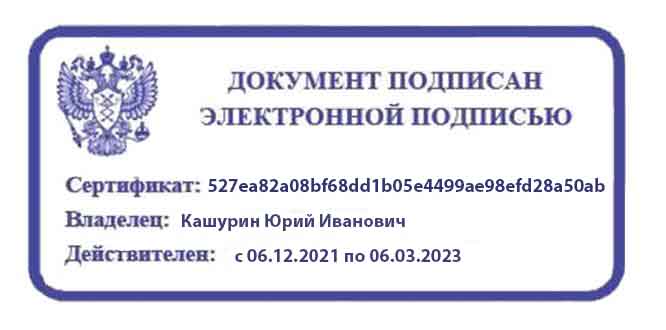 СОГЛАСОВАНОЗаместитель директора по учебной работе ГПОУ ТО «ТГКСТ»___________ В.Г. Цибикова«__» _______ 2021 г.СОГЛАСОВАНОНачальник научно-методического центра ГПОУ ТО «ТГКСТ»____________ Л.В. Маслова«__»______         2021 г.ОДОБРЕНАпредметной (цикловой) комиссией гуманитарных, социально-экономических дисциплин и специальности 21.02.05 Протокол № 11«03» 06 2021 г.Председатель цикловой комиссии___________ Е.С. КостюковаОБЩАЯ ХАРАКТЕРИСТИКА РАБОЧЕЙ ПРОГРАММЫ УЧЕБНОЙ ДИСЦИПЛИНЫ4СТРУКТУРА И СОДЕРЖАНИЕ УЧЕБНОЙ ДИСЦИПЛИНЫ 6УСЛОВИЯ РЕАЛИЗАЦИИ УЧЕБНОЙ ДИСЦИПЛИНЫ9КОНТРОЛЬ И ОЦЕНКА РЕЗУЛЬТАТОВ ОСВОЕНИЯ УЧЕБНОЙ ДИСЦИПЛИНЫ10Код ПК, ОК, ЛРУменияЗнанияОК 1-10ПК 1.1 - 1.5, ПК 2.1 - 2.5, ПК 3.1 - 3.5, ПК 4.1 - 4.6ЛР 4ЛР 10ЛР 13использовать информационные ресурсы для поиска и хранения информации;обрабатывать текстовую и табличную информацию;использовать деловую графику и мультимедиа-информацию;создавать презентации;применять антивирусные средства защиты информации;читать (интерпретировать) интерфейс специализированного программного обеспечения, находить контекстную помощь, работать с документацией;применять специализированное программное обеспечение для сбора, хранения и обработки информации в соответствии с изучаемыми профессиональными модулями;пользоваться автоматизированными системами делопроизводства;применять методы и средства защиты информации;основные методы и средства обработки, хранения, передачи и накопления информации;назначение, состав, основные характеристики компьютера;основные компоненты компьютерных сетей, принципы пакетной передачи данных, организацию межсетевого взаимодействия;назначение и принципы использования системного и прикладного программного обеспечения;технологию поиска информации в информационно-телекоммуникационной сети "Интернет" (далее - сеть Интернет);принципы защиты информации от несанкционированного доступа;правовые аспекты использования информационных технологий и программного обеспечения;основные понятия автоматизированной обработки информации;назначение, принципы организации и эксплуатации информационных систем;основные угрозы и методы обеспечения информационной безопасностиВид учебной работыОбъем часовОбъем образовательной программы 80Самостоятельная учебная нагрузка26Всего учебных занятий 54Всего реализуемых в форме практической подготовки28в том числе:в том числе:теоретическое обучение8лабораторные работы-практические занятия46курсовая работа (проект)-Промежуточная аттестация проводится в форме экзаменаПромежуточная аттестация проводится в форме экзаменаНаименование разделов и темСодержание учебного материала и формы организации деятельности обучающихсяОбъем часовКоды компетенций и личностных результатов, формированию которых способствует элемент программы1234Тема 1.Назначение ACAD. Интерфейс программы. Построение чертежа. Системы и форматы координатСодержание учебного материала2ОК 1ОК 2ОК 4ОК 5ОК 9ОК 10ЛР 4ЛР 13ПК 2.1- ПК 2.5ПК 3.1 – ПК 3.5Тема 1.Назначение ACAD. Интерфейс программы. Построение чертежа. Системы и форматы координатНазначение ACAD. Интерфейс программы. Построение чертежа.2ОК 1ОК 2ОК 4ОК 5ОК 9ОК 10ЛР 4ЛР 13ПК 2.1- ПК 2.5ПК 3.1 – ПК 3.5Тема 1.Назначение ACAD. Интерфейс программы. Построение чертежа. Системы и форматы координатСистемы и форматы координат. Форматы координат. Команды примитивов.2ОК 1ОК 2ОК 4ОК 5ОК 9ОК 10ЛР 4ЛР 13ПК 2.1- ПК 2.5ПК 3.1 – ПК 3.5Тема 1.Назначение ACAD. Интерфейс программы. Построение чертежа. Системы и форматы координатТематика практических занятий и лабораторных работ26ОК 1ОК 2ОК 4ОК 5ОК 9ОК 10ЛР 4ЛР 13ПК 2.1- ПК 2.5ПК 3.1 – ПК 3.5Тема 1.Назначение ACAD. Интерфейс программы. Построение чертежа. Системы и форматы координатСоздание примитивов. (в форме практической подготовки)26ОК 1ОК 2ОК 4ОК 5ОК 9ОК 10ЛР 4ЛР 13ПК 2.1- ПК 2.5ПК 3.1 – ПК 3.5Тема 1.Назначение ACAD. Интерфейс программы. Построение чертежа. Системы и форматы координатРедактирование чертежа. (в форме практической подготовки)26ОК 1ОК 2ОК 4ОК 5ОК 9ОК 10ЛР 4ЛР 13ПК 2.1- ПК 2.5ПК 3.1 – ПК 3.5Тема 1.Назначение ACAD. Интерфейс программы. Построение чертежа. Системы и форматы координатСоздание блоков. (в форме практической подготовки)26ОК 1ОК 2ОК 4ОК 5ОК 9ОК 10ЛР 4ЛР 13ПК 2.1- ПК 2.5ПК 3.1 – ПК 3.5Тема 1.Назначение ACAD. Интерфейс программы. Построение чертежа. Системы и форматы координатПостановка размеров. (в форме практической подготовки)26ОК 1ОК 2ОК 4ОК 5ОК 9ОК 10ЛР 4ЛР 13ПК 2.1- ПК 2.5ПК 3.1 – ПК 3.5Тема 1.Назначение ACAD. Интерфейс программы. Построение чертежа. Системы и форматы координатВычерчивание группы тел. Вид сверху. 26ОК 1ОК 2ОК 4ОК 5ОК 9ОК 10ЛР 4ЛР 13ПК 2.1- ПК 2.5ПК 3.1 – ПК 3.5Тема 1.Назначение ACAD. Интерфейс программы. Построение чертежа. Системы и форматы координатВычерчивание группы тел. Вид спереди. Вид сбоку.26ОК 1ОК 2ОК 4ОК 5ОК 9ОК 10ЛР 4ЛР 13ПК 2.1- ПК 2.5ПК 3.1 – ПК 3.5Тема 1.Назначение ACAD. Интерфейс программы. Построение чертежа. Системы и форматы координатОформление чертежа «Группа тел».26ОК 1ОК 2ОК 4ОК 5ОК 9ОК 10ЛР 4ЛР 13ПК 2.1- ПК 2.5ПК 3.1 – ПК 3.5Тема 1.Назначение ACAD. Интерфейс программы. Построение чертежа. Системы и форматы координатКонтрольная работа «Построение трех видов модели» (в форме практической подготовки)26ОК 1ОК 2ОК 4ОК 5ОК 9ОК 10ЛР 4ЛР 13ПК 2.1- ПК 2.5ПК 3.1 – ПК 3.5Тема 1.Назначение ACAD. Интерфейс программы. Построение чертежа. Системы и форматы координатВычерчивание плана этажа (в форме практической подготовки)26ОК 1ОК 2ОК 4ОК 5ОК 9ОК 10ЛР 4ЛР 13ПК 2.1- ПК 2.5ПК 3.1 – ПК 3.5Тема 1.Назначение ACAD. Интерфейс программы. Построение чертежа. Системы и форматы координатВычерчивание фасада и разреза здания (в форме практической подготовки)26ОК 1ОК 2ОК 4ОК 5ОК 9ОК 10ЛР 4ЛР 13ПК 2.1- ПК 2.5ПК 3.1 – ПК 3.5Тема 1.Назначение ACAD. Интерфейс программы. Построение чертежа. Системы и форматы координатВычерчивание топографического плана (в форме практической подготовки)26ОК 1ОК 2ОК 4ОК 5ОК 9ОК 10ЛР 4ЛР 13ПК 2.1- ПК 2.5ПК 3.1 – ПК 3.5Тема 1.Назначение ACAD. Интерфейс программы. Построение чертежа. Системы и форматы координатСамостоятельная работа обучающихся 26ОК 1ОК 2ОК 4ОК 5ОК 9ОК 10ЛР 4ЛР 13ПК 2.1- ПК 2.5ПК 3.1 – ПК 3.51234Тема 2Назначение и принципы использования системного и прикладного программного обеспеченияСодержание учебного материала4ОК 3ОК 6ОК 7ОК 8ПК 1.1 - ПК 1.5ПК 4.1 - 4.6ЛР 10Тема 2Назначение и принципы использования системного и прикладного программного обеспеченияНазначение и понятие программного обеспечения. комплексное использование пакета MS Office в профессиональной деятельности.4ОК 3ОК 6ОК 7ОК 8ПК 1.1 - ПК 1.5ПК 4.1 - 4.6ЛР 10Тема 2Назначение и принципы использования системного и прикладного программного обеспеченияТематика практических занятий и лабораторных работ20ОК 3ОК 6ОК 7ОК 8ПК 1.1 - ПК 1.5ПК 4.1 - 4.6ЛР 10Тема 2Назначение и принципы использования системного и прикладного программного обеспеченияОформление текстовой информации в соответствии с ГОСТ 7.32-2017 (в форме практической подготовки)20ОК 3ОК 6ОК 7ОК 8ПК 1.1 - ПК 1.5ПК 4.1 - 4.6ЛР 10Тема 2Назначение и принципы использования системного и прикладного программного обеспеченияОрганизация расчетов в табличном процессоре MS Excel (в форме практической подготовки)20ОК 3ОК 6ОК 7ОК 8ПК 1.1 - ПК 1.5ПК 4.1 - 4.6ЛР 10Тема 2Назначение и принципы использования системного и прикладного программного обеспеченияПрезентационное оформление документации средствами MS Power Point.20ОК 3ОК 6ОК 7ОК 8ПК 1.1 - ПК 1.5ПК 4.1 - 4.6ЛР 10Тема 2Назначение и принципы использования системного и прикладного программного обеспеченияРешение правовых задач с использованием СПС «Консультант Плюс» (в форме практической подготовки)20ОК 3ОК 6ОК 7ОК 8ПК 1.1 - ПК 1.5ПК 4.1 - 4.6ЛР 10Тема 2Назначение и принципы использования системного и прикладного программного обеспеченияРешение правовых задач с использованием СПС «Гарант» (в форме практической подготовки)20ОК 3ОК 6ОК 7ОК 8ПК 1.1 - ПК 1.5ПК 4.1 - 4.6ЛР 10Тема 2Назначение и принципы использования системного и прикладного программного обеспеченияСамостоятельная работа обучающихся 2ОК 3ОК 6ОК 7ОК 8ПК 1.1 - ПК 1.5ПК 4.1 - 4.6ЛР 10ИтогоИтого54Промежуточная аттестацияПромежуточная аттестация4ВсегоВсего58Результаты обученияКритерии оценкиФормы и методы оценкиПеречень умений, осваиваемых в рамках дисциплины:оформлять текстовую и графическую техническую документацию и согласовывать ее со всеми заинтересованными службами;применять прикладные программные продукты дорожной отрасли.«Отлично» - теоретическое содержание курса освоено полностью, без пробелов, умения сформированы, все предусмотренные программой учебные задания выполнены, качество их выполнения оценено высоко.«Хорошо» - теоретическое содержание курса освоено полностью, без пробелов, некоторые умения сформированы недостаточно, все предусмотренные программой учебные задания выполнены, некоторые виды заданий выполнены с ошибками.«Удовлетворительно» - теоретическое содержание курса освоено частично, но пробелы не носят существенного характера, необходимые умения работы с освоенным материалом в основном сформированы, большинство предусмотренных программой обучения учебных заданий выполнено, некоторые из выполненных заданий содержат ошибки.«Неудовлетворительно» - теоретическое содержание курса не освоено, необходимые умения не сформированы, выполненные учебные задания содержат грубые ошибки.Наблюдение преподавателя за работой обучающихся и проверка результата практических и лабораторных работКонтрольная работаТекущий контроль:ТестированиеУстные опросыПеречень знаний, осваиваемых в рамках дисциплины:основные понятия автоматизированной обработки информации, общий состав и структуру электронно-вычислительных машин и вычислительных систем;базовые системные программные продукты и пакеты прикладных программ;состав, функции и возможности использования информационных и телекоммуникационных технологий в профессиональней деятельности;технология поиска информации; основные понятия, классификацию и назначение САПР;«Отлично» - теоретическое содержание курса освоено полностью, без пробелов, умения сформированы, все предусмотренные программой учебные задания выполнены, качество их выполнения оценено высоко.«Хорошо» - теоретическое содержание курса освоено полностью, без пробелов, некоторые умения сформированы недостаточно, все предусмотренные программой учебные задания выполнены, некоторые виды заданий выполнены с ошибками.«Удовлетворительно» - теоретическое содержание курса освоено частично, но пробелы не носят существенного характера, необходимые умения работы с освоенным материалом в основном сформированы, большинство предусмотренных программой обучения учебных заданий выполнено, некоторые из выполненных заданий содержат ошибки.«Неудовлетворительно» - теоретическое содержание курса не освоено, необходимые умения не сформированы, выполненные учебные задания содержат грубые ошибки.Наблюдение преподавателя за работой обучающихся и проверка результата практических и лабораторных работКонтрольная работаТекущий контроль:ТестированиеУстные опросы